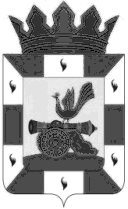 АДМИНИСТРАЦИЯ МУНИЦИПАЛЬНОГО ОБРАЗОВАНИЯ«СМОЛЕНСКИЙ РАЙОН» СМОЛЕНСКОЙ ОБЛАСТИП О С Т А Н О В Л Е Н И Еот ____________ № ________          В соответствии с Гражданским кодексом Российской Федерации, Федеральным законом от 29 декабря 2012 года № 273-ФЗ «Об образовании в Российской Федерации», с учетом ходатайства Муниципального бюджетного дошкольного  образовательного учреждения детского сада «Клеверок» Смоленского района Смоленской области,   руководствуясь Уставом муниципального образования «Смоленский район»  Смоленской областиАДМИНИСТРАЦИЯ МУНИЦИПАЛЬНОГО ОБРАЗОВАНИЯ «СМОЛЕНСКИЙ РАЙОН» СМОЛЕНСКОЙ ОБЛАСТИ ПОСТАНОВЛЯЕТ:Внести в Устав Муниципального бюджетного дошкольного  образовательного учреждения детского сада «Клеверок» Смоленского района Смоленской области (далее – Учреждение), утвержденный постановлением Администрации муниципального образования «Смоленский район» Смоленской области от 21.12.2015 № 1959, изменения согласно приложению.Уполномочить Учреждение (Н.А.Прудниченкова) осуществить необходимые юридические действия, связанные с государственной регистрацией изменений, вносимых в Устав Муниципального бюджетного дошкольного  образовательного учреждения детского сада «Клеверок» Смоленского района Смоленской области, в течение пяти дней со дня подписания настоящего постановления.Настоящее постановление вступает в силу с момента его подписания.Контроль за исполнением настоящего постановления возложить на председателя комитета по образованию Администрации муниципального образования «Смоленский район» Смоленской области (Лонщакова И.В.).Глава муниципального образования«Смоленский район» Смоленской области                                    О.Н. ПавлюченковаИзменения в Устав Муниципального бюджетного дошкольного  образовательного учреждения детского сада «Клеверок» Смоленского района Смоленской области (новая редакция)Приняты  «___» мая  2018 г.протокол общего собрания  № 1 Раздел 1.Общие положенияРаздел 1.Общие положения  дополнить  п.1.8.1.следующего содержания: «п.1.8.1. К компетенции Учредителя относится:- утверждение Устава Учреждения, изменений и дополнений к нему;- назначение и освобождение от должности директора Учреждения, в том числе досрочное прекращение его полномочий;- формирование и утверждение муниципального задания для Учреждения;- согласование программы развития Учреждения;- рассмотрение ежегодного отчета Учреждения о поступлении и расходовании материальных и финансовых средств, а также отчета о результатах самообследования Учреждения;- осуществление контроля за обеспечением учебно-воспитательного процесса в Учреждении;- оказание содействия в решении вопросов, связанных с материально-финансовым обеспечением деятельности Учреждения;- контроль за целевым использованием Учреждением собственности, закрепленной за ней учредителями на праве оперативного управления;- принятие решения о реорганизации и ликвидации Учреждения.Процедура реорганизации и ликвидации Учреждения определяется в соответствии с действующим законодательством Российской Федерации.»        Раздел 4. Управление УчреждениемПункт 4.2. Устава -  исключить.Пункт 4.3. Устава изложить в следующей редакции:«Единоличным исполнительным органом Учреждения является директор, который осуществляет текущее руководство деятельностью Учреждения в соответствии с действующим законодательством.Директор Учреждения должен иметь высшее образование и соответствовать квалификационным требованиям, указанным в квалификационных справочниках, по соответствующим должностям руководителей образовательных организаций и (или) профессиональным стандартам.Директор Учреждения назначается на должность и увольняется с должности Распоряжением Учредителя.Директор действует от имени Учреждения без доверенности, добросовестно и разумно представляет интересы Учреждения на территории Российской Федерации и за ее пределами.Должностные обязанности Директора не могут исполняться по совместительству.Запрещается занятие должности Директора Учреждения лицами, которые не допускаются к педагогической деятельности по основаниям, установленным трудовым законодательством.Компетенция Директора Учреждения:- определяет структуру Учреждения и утверждает штатное расписание;- издает приказы, утверждает правила внутреннего распорядка обучающихся Учреждения, правила внутреннего трудового распорядка, положения о структурных подразделениях Учреждения, должностные инструкции, иные локальные нормативные акты Учреждения; - утверждает календарный учебный график, учебный план и расписание занятий Учреждения;- заключает, изменяет и прекращает трудовые договоры с работниками Учреждения, применяет к ним меры поощрения и налагает на них дисциплинарные взыскания;- представляет интересы Учреждения в отношениях с государственными органами, органами местного самоуправления, общественными и религиозными организациями, юридическими и физическими лицами;- руководит образовательной, хозяйственной и финансовой деятельностью Учреждения в соответствии с настоящим Уставом и законодательством Российской Федерации;- создает необходимые условия для охраны и укрепления здоровья, организации питания обучающихся и работников Учреждения;- заботится о нравственном, культурном и профессиональном уровне работников Учреждения;- может возглавлять педагогический совет Учреждения;- обеспечивает исполнение решений Учредителя, общего собрания работников Учреждения, педагогического совета Учреждения;- организует проведение обязательной аттестации педагогических работников на соответствие занимаемой должности и учитывает ее результаты при расстановке кадров;- организует работу по осуществлению непрерывного образования педагогических работников, распространению передового педагогического опыта;- обеспечивает разработку и утверждение программы развития Учреждения;- распоряжается имуществом и средствами Учреждения в пределах своей компетенции и в соответствии с законодательством Российской Федерации;- открывает расчетные счета в финансовых организациях, подписывает финансовые и иные документы, касающиеся уставной деятельности Учреждения;- выдает доверенности, заключает договоры;- утверждает образовательные программы, рабочие программы по дисциплинам и модулям, иную документацию, регламентирующую учебно-воспитательный процесс Учреждения;- обеспечивает создание и ведение официального сайта образовательной организации в сети «Интернет»;- осуществляет иную деятельность от имени Учреждения в соответствии с законодательством Российской Федерации и настоящим Уставом.Ответственность Директора Учреждения:-  несет персональную ответственность за сохранность имущества, находящегося в оперативном управлении Учреждения, правильную эксплуатацию и обоснованность расходов на его содержание, целевое использование финансовых средств, а также за состояние учета, своевременность, полноту представления отчетности, в том числе финансовой и статистической;- несет ответственность за невыполнение или ненадлежащее выполнение своих должностных обязанностей, за реализацию не в полном объеме образовательных программ, а также за жизнь и здоровье обучающихся и работников Учреждения.Директор Учреждения имеет права в соответствии с действующим законодательством.»Раздел 4. Управление Учреждением дополнить пунктом 4.3.1. следующего содержания: «Органами коллегиального управления Школы являются:Общее собрание работников образовательной организации (далее — Общее собрание);Педагогический совет.»Пункт 4.4. Устава изложить в следующей редакции: «В Учреждении может создаваться Управляющий совет, который является представительным коллегиальным органом государственно-общественного управления. Деятельность управляющего совета основывается на принципах добровольности участия членов в его работе, коллегиальности принятия решений, гласности. Управляющий совет в своей работе руководствуется действующим законодательством, Положением об управляющем совете, а также настоящим Уставом.Управляющий совет состоит из следующих участников:- родителей (законных представителей) обучающихся;- работников Учреждения (в том числе Директора Учреждения);- представителя Учредителя;- кооптированных членов (лиц, которые могут оказывать содействие в успешном функционировании и развитии Учреждении).Представитель Учредителя выражает интересы Учредителя в Управляющем совете и имеет право на блокирование решения Управляющего совета в случае его несоответствия принципам образовательной политики и (или) составление особого мнения с последующим представлением его Учредителю.Управляющий совет формируется в соответствии с Положением об управляющем совете. Общая численность Управляющего совета 11 человек:- количество членов Управляющего совета, избираемых из числа родителей (законных представителей) – 3;- количество   членов    Управляющего  совета из числа работников Учреждения – 3;- Директор учреждения – 1;- количество  членов Управляющего совета из числа представителей Учредителя – 1;- количество   членов   Управляющего   совета из числа  кооптированных членов – 3.Члены Управляющего совета осуществляют свою работу в Управляющем совете на общественных началах – без оплаты.Компетенция Управляющего совета:- разрабатывает предложения для внесения изменений и дополнений в Устав Учреждения;- участвует в разработке программы развития учреждения;- вносит предложения по установлению режима занятий обучающихся;- вносит предложения по иным локальным нормативным актам, затрагивающим права обучающихся;- рассматривает жалобы и заявления обучающихся, родителей (законных представителей) на действия (бездействие) педагогических и руководящих работников Учреждения;- осуществляет социальную и правовую защиту участников образовательных отношений;- рассматривает иные вопросы деятельности Учреждения, отнесенные законодательством РФ и муниципальными нормативными актами к компетенции Управляющего совета.       Организационной формой работы Управляющего совета являются заседания, которые проводятся по мере необходимости, но реже одного раза в квартал. Члены управляющего совета избираются общим собранием сроком на три  года.Пункт 4.6. Устава изложить  в следующей редакции:«Педагогический совет является постоянно действующим коллегиальным органом управления, объединяющим всех педагогических работников Учреждения, для совместного планирования, руководства и координации педагогической, воспитательной и методической деятельности в целях осуществления единых принципов и подходов в процессе теоретического обучения, педагогической практики и воспитания обучающихся.Членами педагогического совета являются все педагогические работники Учреждения, включая совместителей. Председателем педагогического совета является директор Учреждения.Заседания педагогического совета проводятся в соответствии с планом работы Учреждения, но не реже одного раза в квартал.Педагогический совет правомочен, если на его заседании присутствует не менее 2/3 педагогических работников Учреждения. Решения принимаются путем открытого голосования простым большинством голосов.К компетенции педагогического совета относится:- утверждение образовательных программ учреждения;- обсуждение текущих планов работы Учреждения;- принятие локальных нормативных актов Учреждения по вопросам педагогической, воспитательной и методической деятельности, за исключением отнесенных к компетенции общего собрания;- определение содержания образовательной деятельности Учреждения;- рассмотрение вопросов организации дополнительных образовательных услуг;- организация применения авторских программ и методов обучения и воспитания в пределах реализуемой образовательной программы;- рассмотрение вопросов повышения профессионального уровня педагогических работников Учреждения;- координация работы педагогических работников с родителями (законными представителями) обучающихся;- решение вопросов о приеме, переводе и выпуске обучающихся, освоивших федеральный государственный стандарт дошкольного, общего образования, соответствующий лицензии, об условном переводе обучающихся;- утверждение списка учебников, используемых в образовательном процессе Учреждения;- принятие решений:- об отчислении обучающихся;- об организации методической работы;- об организации экспериментальной работы и инновационной деятельности;- о награждении обучающихся Учреждения.Порядок работы педагогического совета определяется положением о педагогическом совете, принимаемым педагогическим советом и утверждаемым директором Учреждения.Срок действия  полномочий  педагогического совета  - бессрочно. Педагогический  совет избирает из своего  состава  открытым голосованием  председателя и  секретаря.»Пункт 4.7. Устава изложить в следующей редакции:«В целях учета мнения родителей (законных представителей) несовершеннолетних обучающихся и работников по вопросам управления Учреждением и при принятии Учреждением локальных нормативных актов, затрагивающих их права и законные интересы, по инициативе родителей (законных представителей) несовершеннолетних обучающихся и работников в Учреждении создается совет родителей (законных представителей) несовершеннолетних обучающихся (далее – Совет родителей).Порядок деятельности Совета родителей принимается на педагогическом совете и утверждается Директором Учреждения.»Дополнить Раздел 4. пунктом 4.9. следующего содержания:«Действует профессиональный союз работников.»О    внесении   изменений   в   Устав Муниципального           бюджетного дошкольного образовательного учреждения            детского      сада «Клеверок» Смоленского района  Смоленской     областиПриложениек постановлению Администрации муниципального образования «Смоленский район» Смоленской области от ___________ № ______